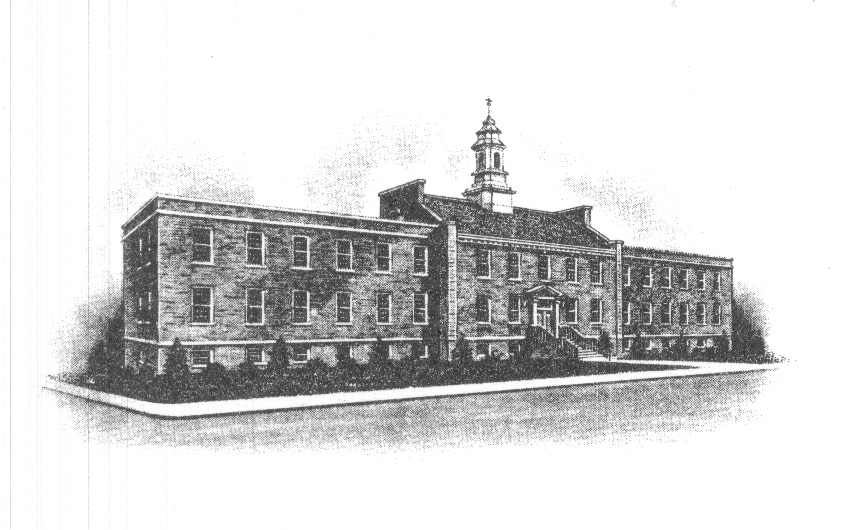 ZONING BOARD OF ADJUSTMENTApril 22, 2020 MEETING CANCELATION NOTICEPlease take notice that the Zoning Board of Adjustment of the Borough of Sayreville, N.J. has canceled its Wednesday, April 22, 2020 meeting.  The following matters which were to be heard on April 22, 2020, are hereby adjourned to Wednesday, May 27, 2020 at 7:30 PM, without the need for further notice:This meeting is being canceled as a public health and safety precaution due to the spread of the COVID-19 Corona Virus.  The Board anticipates resuming normal meeting schedule as of the May 27, 2020 meeting; however, due to the uncertainty of this situation that meeting could be also canceled, and if it is another notice will be posted.								Joan M. Kemble								Secretary								Zoning Board of AdjustmentCase No.ApplicantLocationApplication20-0220-0520-0620-0719-12BKD, LLCDenise McLaughlinAndrew BarskyThomas PizzilloMary Aileen, LLC1979 Highway 35 No.South Amboy, NJ Block 426, Lot(s)& 2.0119 Lavern StreetBlock 114, Lot 13.01211 MacArthur Ave.Block 173, Lot 2.0123 Rota DriveBlock 447.07 Lot 15Jernee Mill RoadUse Variance/Site PlanBulk Variance/PoolUse Variance/Bulk VarianceBulk Variance/GarageUse Variance/Trailer Storage